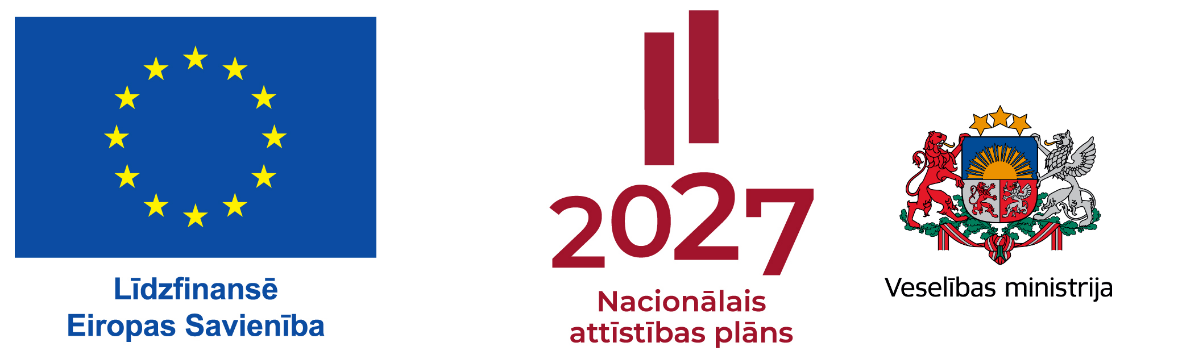 Eiropas Sociālā fonda Plus projekts Nr.4.1.2.6/1/24/I/001 “Izglītības iespēju nodrošināšana ārstniecībā iesaistītajām personām”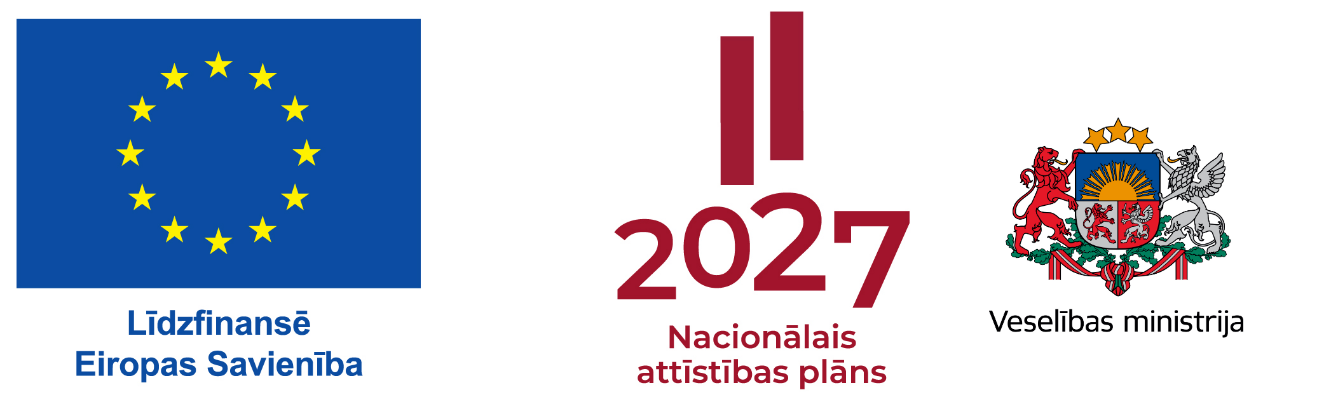 Eiropas Sociālā fonda Plus projekts Nr.4.1.2.6/1/24/I/001 “Izglītības iespēju nodrošināšana ārstniecībā iesaistītajām personām”Atbilstoši ESF projekta prasībām, lai piedalītos mācībās: Jums būs nepieciešams dators, telefons vai planšete ar kameru un stabilu interneta pieslēgumu. Mācību laikā dalībnieka kamerai obligāti ir jābūt ieslēgtai visu laiku un dalībniekam ir jābūt redzamam kadrā! Kameras lietošana ir obligāta prasība!! Ja mācību laikā kameru lietot nevarat vai nevēlaties, tad mācībās piedalīties diemžēl nevarat, jo bez kameras nav iespējams nodrošināt ESF projekta prasību izpildi un līdz ar to kurss netiks ieskaitīts. Zoom translācijai ir jāpieslēdzas ar dalībnieka pilnu vārdu un uzvārdu, lai Jūs varētu identificēt.Zoom čatā dalībniekiem četras reizes dienā ir jāatsaucas uz aicinājumu apliecināt savu klātbūtni mācībās attiecīgajā brīdīLūdzam ņemt vērā, ka Eiropas Sociālā fonda Plus projekta Nr.4.1.2.6/1/24/I/001 ietvaros rīkoto mācību dalībnieks vienā dienā drīkst apmeklēt nodarbības tikai vienā mācību programmā! Ja vairākām mācību programmām pārklājas norises datumi (arī tad, ja mācības realizē dažādas institūcijas), tad drīkst apmeklēt tikai vienu programmu! Analizējot realizēto mācību datus ir konstatēts, ka mācību dalībnieki vienlaicīgi apmeklē vairākas nodarbības (vienā dienā apmeklē vairākas mācību programmas gan pie viena, gan dažādiem rīkotājiem), Veselības ministrija brīdina, ka šī fakta konstatēšanas gadījumā VM vērsīsies sertifikācijas institūcijās ar lūgumu konkrētā mācību dalībnieka iegūtos tālākizglītības punktus neņemt vērā pie ārstniecības personas resertifikācijas. Noderīgi!Informācija ESF + projektu Nr.4.1.2.6/1/24/I/001 un tā ietvaros rīkotajām mācībām pieejama Veselības ministrijas izveidotajā mājas lapā www.talakizglitiba.lv Projekta realizācijā iesaistīto institūciju kopējais mācību kalendārs attiecīgajam mēnesim pieejams http://www.talakizglitiba.lv/aktualitates/aktualitatesProfesionālās izglītības programmas veidsNeformālās izglītības programmaNeformālās izglītības programmas nosaukumsBiežākie traumu cēloņi bērniem un traumu profilakses drošības pasākumiMērķauditorijaĀrsts, ārsta palīgs, māsa, farmaceits un farmaceita asistents, funkcionālais speciālists, citas ārstniecības personasNeformālās izglītības programmas īstenošanas ilgums8 akadēmiskās stundas (1 diena)6 akadēmiskās stundas teorētiskās nodarbības2 akadēmiskās stundas  praktiskās nodarbībasNeformālās izglītības programmas mācību norises vieta un laiksMācības notiks attālināti - ZOOM 2024.gada 6.jūnijā, plkst. 9:00-16:00Neformālās izglītības programmas mācību vadītājs/iRīgas Stradiņa universitāteIzglītības dokuments, kas apliecina neformālās izglītības programmas apgūšanuApliecība par neformālās izglītības programmas apguviPiešķirtais tālākizglītības punktu skaits – 8 TIP Pieteikšanās kārtība un kontaktpersona/asPieteikties uz kursiem iespējams, aizpildot pieteikumu ESF+ projekta Nr. 4.1.2.6/1/24/I/001 reģistrācijas sistēmā: https://www.mittoevents.com/rsu-muzizglitibas-centrs/registracijaNeformālās izglītības programmas  mērķisIzglītības procesa rezultātā izglītojamajiem sniegt priekšstatu par biežākajiem traumu cēloņiem bērniem un traumu profilakses drošības pasākumiem, kā arī sniegt zināšanas un attīstīt iemaņas biežāko traumu cēloņu atpazīšanā bērniem un traumu profilakses drošības pasākumu īstenošanā savas kompetences ietvaros, lai apgūtās iemaņas praktiski pielietotu profesionālajā darbībā. Mācību programmas tēmasGalvas trauma bērnu vecumā.Vardarbība – viens no traumatisma veidiem pediatrijā.Krūšu kurvja, krūšu kurvja orgānu, vēdera trauma. Termiski apdegumi. Slīkšana.Krūšu kurvja, vēdera dobuma trauma.Barības vada ķīmiski apdegumi.Svešķermeņi kuņģa-zarnu traktā un elpceļos.Neformālās izglītības programmas apguves kvalitātes novērtēšanaIzglītojamie, kuri apguvuši ne mazāk kā 75% no izglītības programmas un ieguvuši nepieciešamo zināšanu un prasmju vērtējumu (nokārtojuši pārbaudījumu - testu ar vērtējumu „ieskaitīts”), saņem apliecību par neformālās izglītības programmas apguvi.